                             КОНСПЕКТ ПО ЗАНЯТИЮ «МИР ВОКРУГ НАС»
                                      Тема: “Путешествие в космос”Обратить внимание ребёнка на картинку Лунтика. 
- Посмотри, какой необычный гость у нас сегодня! Кто это?  
- Правильно, это – Лунтик. А как ты думаешь, откуда он к нам прилетел, где его дом? 

- Да, Лунтик прилетел к нам из космоса, там его дом. Космос- это очень далеко, высоко в небе. Как ты думаешь, как можно попасть в космос? Попасть туда можно только на специальном транспорте, который называется ракета. Управляет ракетой космонавт, человек очень смелый, сильный, умный, отважный. 
Показываем картинку с изображением ракеты и космонавта. 
- Давай мы с тобой отправимся в путешествие в космос. Но сначала, сделаем небольшую разминку, чтобы быть сильным, как настоящие космонавты. 
В ясном небе солнце светит (руки вверх, потянуться), 
Космонавт сидит в ракете (руки «домиком» над головой), 
А внизу поля, леса (наклон туловища), 
Растилается земля (руки в стороны) .
- Молодец. Теперь можно приступать к работе. 
 - Занимай место в ракете, садись поудобней.(садимся на стул) Давай заведём моторы и полетим в космос. 
Запускаем мы ракету, 
завели моторы (вращение рук перед собой) 
Загудели – у-у-у
В космос полетели.  
- В космосе находятся различные планеты, большие и маленькие. Посмотрите, какого они цвета? Какой формы? 
- А что согревает нашу землю? Правильно, солнце. Давай покажем, какое оно большое (разводим руки в стороны, стоя возле стульчика). 
- Вот оно, какое яркое, горячее. Если приблизиться к нему очень близко, можно сгореть. Все планеты вращаются вокруг солнца. На тех, что ближе к солнцу – тепло, а те, куда солнечные лучи не попадают – холодно. 
Показать картинку Луны. 
- А что это за планета? Да, это луна. Мы видим её ночью на небе. Когда наступает вечер, небо темнеет, и на нём появляются яркие звёзды и луна. Луна холодная планета и на ней никто не живёт. 
- А теперь нам пора возвращаться домой. А Лунтик говорит мне, что ты ему очень понравился, но он хочет остаться здесь, в космосе. Давай попрощаемся с Лунтиком и полетим к себе домой. 
Запускаем мы ракету, завели моторы, 
Загудели, из космоса прилетели. 
- А кто был у нас в гостях? Куда мы путешествовали? Тебе понравилось?  
- Молодец! Мне тоже понравилось путешествовать. 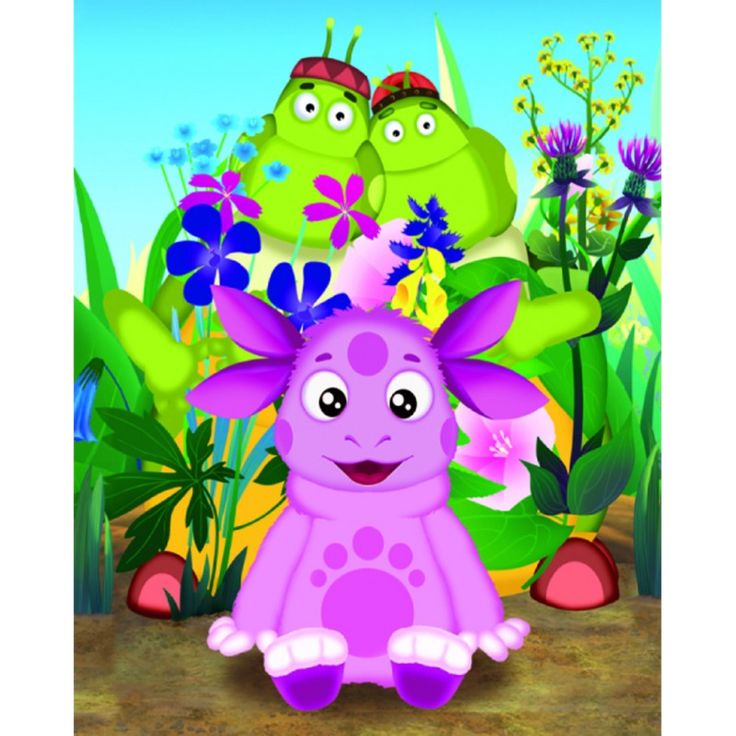 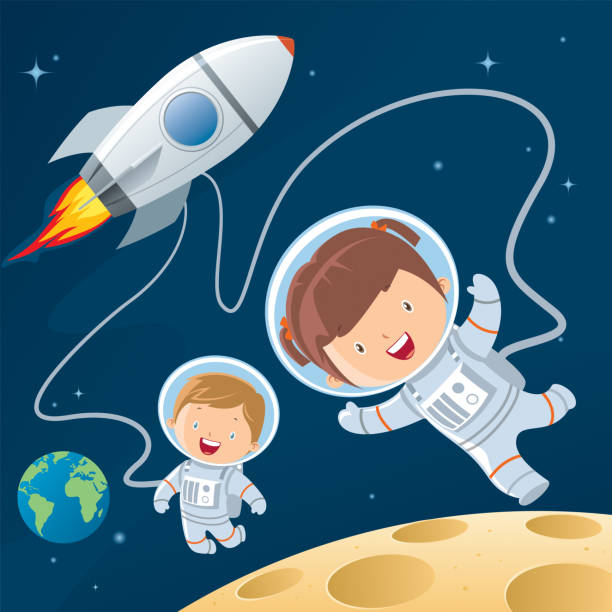 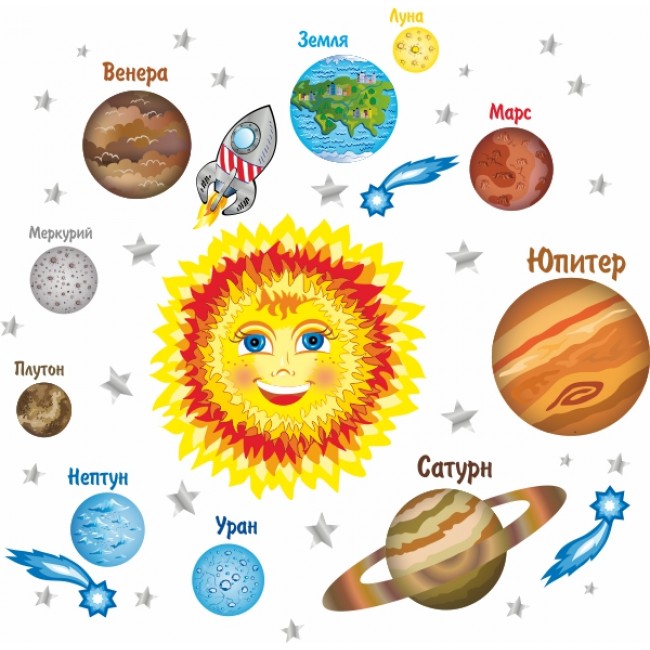 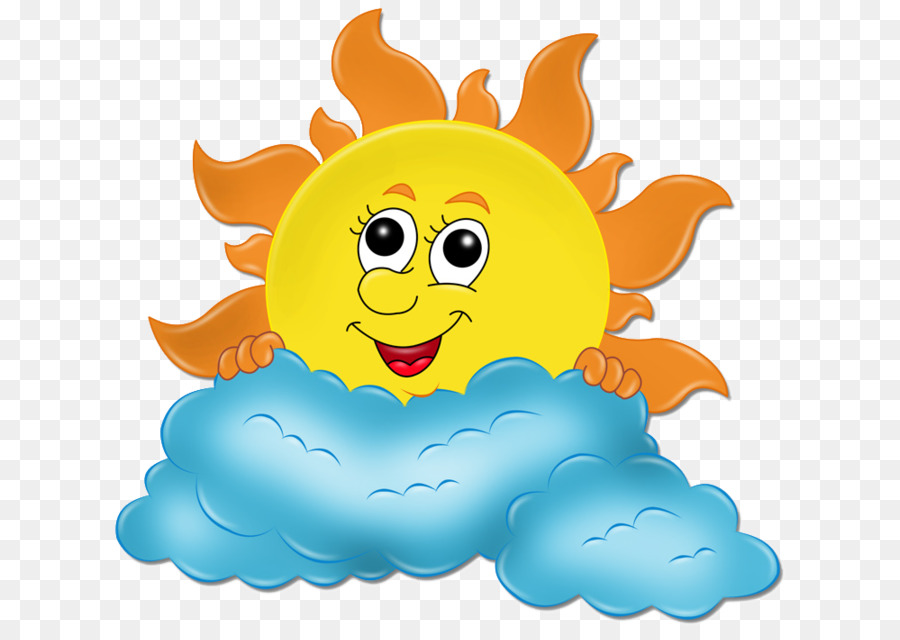 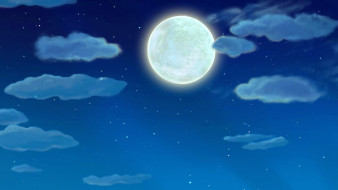 